Publicado en Valencia el 31/07/2020 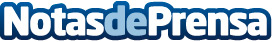 ¿Qué es una Motobomba y para qué se utiliza? Según Motobomba.proEl agua es conocida como el liquido vital, y recibe ese nombre por su importancia para la vida, por este motivo el hombre desde hace miles de años ha buscado la manera de moverla de un lado a otroDatos de contacto:Lorenzo Gamboa675453423Nota de prensa publicada en: https://www.notasdeprensa.es/que-es-una-motobomba-y-para-que-se-utiliza_1 Categorias: Industria Alimentaria Jardín/Terraza Industria Automotriz Innovación Tecnológica http://www.notasdeprensa.es